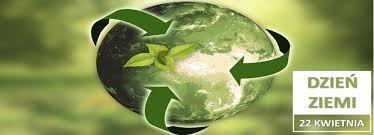 REGULAMIN SZKOLNEGO KONKURSU FOTOGRAFICZNEGO
 Z OKAZJI DNIA ZIEMI„Walka przyrody o swoje miejsce na Ziemi”I. Organizator: nauczyciele geografii, chemii i biologii II LO  im. J. Kochanowskiego w Bełchatowie.Osoby odpowiedzialne: Agnieszka Siewierska, Lidia Przybylska.II. Cele konkursu:1.Rozbudzanie wśród uczniów zainteresowania przyrodą własnego regionu.2.Rozwijanie zainteresowań przyrodniczych.3.Zwrócenie uwagi na piękno otaczającej nas natury oraz jej ochrony.4.Rozwijanie  wrażliwości  artystycznej  oraz  prezentacja  twórczości  uczniów.5.Promowanie obchodów „Dnia Ziemi”.III. Przyjmowanie prac 1.Konkurs jest organizowany w ramach obchodów „Dnia Ziemi”, który odbywa się 
22 kwietnia 2022 roku.2.Uczestnikiem konkursu może być każdy uczeń IILO w Bełchatowie 3.Przedmiotem Konkursu są fotografie wykonane na terenie zamieszkiwanym przez uczniów.4.Konkurs  polega  na wykonaniu fotografii, która ukaże „walkę” przyrody o miejsce 
w mieście (np. drzewka na gzymsach, dachach komórek, rośliny wyrastające z murów, w pęknięciach asfaltu).5. Każdy uczestnik może zgłosić do konkursu 1  fotografię w formacie A4 do dnia 12 kwietnia 2023r.6.Fotografie  powinny  być  wykonane  samodzielnie,  muszą  być  pracami autorskimi. Wyklucza się prace tworzone wspólnie (współautorstwo).7. Fotografie   należy   opisać   według   następującego   wzoru: Imię Nazwisko  Klasa Tytuł zdjęcia (pogrubiona czcionka: Times New Roman , rozmiar 26).IV. Wyniki konkursu i nagrody:1.Ogłoszenie wyników konkursu nastąpi 21 kwietnia 2023 r. 2.Nagrodzone prace umieszczone zostaną na wystawie pokonkursowej.3.Nagrody:- 1 miejsce: oceny celujące z geografii, chemii i biologii- 2 miejsce: oceny celujące z dwóch wybranych przedmiotów spośród: geografii, chemii 
i biologii- 3 miejsce ocena celująca z geografii, chemii lub biologii- wyróżnienia ocena bardzo dobra z geografii, chemii lub biologii.